Meeting opened at 7:35pm.Meeting Closed at 9:45pm.Public SchoolParents & Citizens AssociationMINUTES10 October 2012ITEMSITEMSMINUTES1.  Introductory Matters1.  Introductory Matters1.  Introductory MattersWelcome & Recording of AttendanceWelcome & Recording of AttendanceKerri McCaw, Paul Le Mottee, Sally Ross, Tracey Morris, Allison Richards, Craig Partridge, Karen Phillips, Jim & Melanie Meredith, Liane Buckley, Carly Clarke, Karen Codrington, Rebekah FlynnApologiesApologiesRebecca Muddle, Natarlie & Graham Wright, Shawn ArmitageMinutes of Last MeetingMinutes of Last MeetingThe minutes of the previous meeting be taken as read and moved as correct. Moved K Phillips.  Seconded S Ross CARRIED.2.  Reports	2.  Reports	2.  Reports	PrincipalPrincipalCraig Partridge reported:What’s Happening - Overview of October events from website. Upcoming events include K-2 Sports Day; kinder and high school orientations; school swimming scheme; Wangat, reptile park and Aussie Bush Camp excursions; bullying awareness for Stage 2 and Surf Safe. Presentation Day will be Tuesday 4 December and last day of term is Wednesday 19 December with 20 & 21 December being pupil free days. Web site - P&C tab has been updated with uniform and book club information added. A Canteen tab will be added shortly. Next year the School Years tab will be updated with content specific to each class. The most recent items added on the News tab appear under the Latest News & Features heading on the Home page – for example, cancellations or changes to school sporting events could be communicated here. A school Facebook page is also being considered.      New Sandpits and equipment bridge– Trevor Dyall looked at our existing sandpits and was going to do a quote for 2 new sandpits 2m x 2m 300mm deep.  Rope Bridge: Andrew Hoddle reported that there is a gap of around 4m from the edge of the net to the start of the equipment. He can make a bridge to suit that span but it will need to have two additional posts installed at mid span. To achieve this, the net is removed taken away to have tails connected. While the net is away we will need to concrete the posts in. The net is then returned and re-erected. The cost for this work would be $2730 plus GST. This includes the net modification, manufacturing the bridge and supplying the posts. It does not include taking the net down and re-erecting or installing the posts.A motion to put the rope bridge on hold for time being was moved by K McCaw. Seconded K Phillips. CARRIED. Craig will get quote for sandpits, to be emailed for electronic vote.NAPLAN – Results in most area are down on last year’s results. If we look at results in recent years they do fluctuate dramatically. This occurs because we are a smaller school and individual results impact more on the whole school picture. Generally our growth between yr 3 and 5 is at or above average in all areas.Year 5 boys improved by 19 scale scores from the 2011 data in reading.Year 5 girls are 38 scale scores above the state average growth in reading.Areas for further investigation will be boys year 3 spelling results and reading results for boys in year 5.School Wish list for Woolies – I have had a look at the catalogue for the woolies vouchers. Some things we would like include sets of home readers, lego and art supplies for the library lunchtime activities and classroom art and craft supplies. The catalogue also contains items that could be used in the new garden space.P&C A-thon - I looked at the possible dates for the A-thon and Friday the 23rd of November looks clear at this stage. Rotational activities including skipping, handball, dancing/aerobics  and ballgames would work with ice block vouchers as incentives for those with at least 3 sponsors.TreasurerTreasurerA Richards advised:The current balance, as per the statement is $31,091.21 including the Term deposit. The term deposit matures on 8/11/12.  It is to be renewed for a further 3 months and Allison will compare the rates between the CBA and the Holiday Coast Credit Union.Canteen CommitteeCanteen CommitteeMore volunteers are still required with 2 Mondays and 1 Friday still to be filled on the roster this term. Survey going out to families in the newsletter this week along with notice of the AGM and a request for a lounge and child proof gate for the music room. Committee has been approached to do parent orders/special lunch day for K-2 Sports Day and is considering a BBQ. This will be discussed further at the canteen meeting on Friday 12 October.A big thank you to everyone who volunteered to help with the BBQ.UniformsUniformsCarly Clarke reported:Carly is working on having second hand uniforms available for sale.  There will be a notice in the newsletter.  The P & C have agreed for Carly to purchase new patterns to be made by Kirsty Johnson. CorrespondenceCorrespondenceT Morris advised:Outgoing correspondence:thank you letters for Masters BBQ and Living in a Rainbow/Aladdin refreshment stalls - to Terrace Meats, Ross Tyres, Scotty's Cinemas, Hair by Natarlie, Seaham District Cricket Club, Kylie & Tim Johns, Julie & Greg Wear, Rosco's Ice Creamthank you letters for Woolworths Earn & Learn & Coles Sports for Schools programs - to Woolworths Centro, Marketplace & Pender Place & Coles MedowieMinister for Transport Gladys Berejiklian & MP Robyn Parker re seatbelts on busesMP Robyn Parker re flashing light system for Warren St crossingHunter Valley Buses raising concerns about dangerous driving on afternoon school run to Brandy Hill.Incoming correspondence:Public Service Association of NSW notifying of Monday's strike by school admin & support staffP&C Federation term 3 e-bulletin – annual conference resolutions, campaign against funding cuts for education, discussion paper on what makes a great teacher Port Stephens Council invitation to participate in workshop reviewing Community Strategic Plan – P Le Mottee will be attending, T Morris may also attendfrom Robyn Parker acknowledging seatbelts on buses letter and advising forwarding our concerns to Minister for Transportfrom Hunter Valley Buses replying to our letter re dangerous driving practices.Proposed to purchase name and address labels for P&C correspondence. Moved K McCaw Seconded T Morris. CARRIED.3.  General Business and Other Business Arising3.  General Business and Other Business Arising3.  General Business and Other Business ArisingGarden updateRebekah Flynn reported:Mick Adams of Civcon met with Rebekah, Kerri, Shawn & Melanie in the second week of the holidays at the school to discuss the tank and pump requirements for the Trickle stream.  Mick is now preparing a quote.  At the meeting on site Shawn also discussed the concrete work to create the trickle stream and possibly utilising the concretor to do other works at the same time such as a path down between the demountable and the outdoor undercover learning area.  Shawn is following up with concretors.Rebekah Flynn reported:Mick Adams of Civcon met with Rebekah, Kerri, Shawn & Melanie in the second week of the holidays at the school to discuss the tank and pump requirements for the Trickle stream.  Mick is now preparing a quote.  At the meeting on site Shawn also discussed the concrete work to create the trickle stream and possibly utilising the concretor to do other works at the same time such as a path down between the demountable and the outdoor undercover learning area.  Shawn is following up with concretors.Tennis CourtKerri McCaw is applying for a Community Grant.Kerri McCaw is applying for a Community Grant.Woolies Earn and Learn &ColesWoolies: our sticker total has been validated at 120,450 stickers. Our order needs to be placed by 26 October. The school has requested a number of literacy resources, Lego and other items.  Due to problems with the Woolies site we were unable to view the selection of outdoor furniture items available. Tracey will email a description of these.  Coles: waiting for Coles to validate our total so our order can be submitted.Woolies: our sticker total has been validated at 120,450 stickers. Our order needs to be placed by 26 October. The school has requested a number of literacy resources, Lego and other items.  Due to problems with the Woolies site we were unable to view the selection of outdoor furniture items available. Tracey will email a description of these.  Coles: waiting for Coles to validate our total so our order can be submitted.A-thonCraig has been looking into possible dates and has suggested Friday 23 November. Events suggested include skipping, handball, aerobics/dancing and ball games.Discussed ways to encourage sponsorship, for example giving every child with at least 3 sponsors an iceblock, and approaching businesses such as Rebel Sport for donations so each child who participates can receive a prize.Motion to purchase 3 iPod Shuffles (or similar) to be used for prizes for the child raising the most money in each stage – moved K McCaw, seconded M Meredith. CARRIEDCraig has been looking into possible dates and has suggested Friday 23 November. Events suggested include skipping, handball, aerobics/dancing and ball games.Discussed ways to encourage sponsorship, for example giving every child with at least 3 sponsors an iceblock, and approaching businesses such as Rebel Sport for donations so each child who participates can receive a prize.Motion to purchase 3 iPod Shuffles (or similar) to be used for prizes for the child raising the most money in each stage – moved K McCaw, seconded M Meredith. CARRIEDSchool website – P&C pagesSee Principal’s report.See Principal’s report.Drainage in Still StreetK Forsyth approached Port Stephens Council. The engineer advised it is a difficult problem to fix, requiring funding and run-off from surrounding properties, including the school, to be addressed.Action item: Craig to contact Michelle Viola in Facilities & Services to progress.K Forsyth approached Port Stephens Council. The engineer advised it is a difficult problem to fix, requiring funding and run-off from surrounding properties, including the school, to be addressed.Action item: Craig to contact Michelle Viola in Facilities & Services to progress.Flashing LightsRobyn Parker has not yet responded to our letter on this issue. Port Stephens Council has advised they are not part of the decision process for where lights will be installed. Action item: K McCaw and P Le Mottee to make appointment with Robyn Parker to follow up on this issue, after which school families may also be encouraged to write their own letter/email.Robyn Parker has not yet responded to our letter on this issue. Port Stephens Council has advised they are not part of the decision process for where lights will be installed. Action item: K McCaw and P Le Mottee to make appointment with Robyn Parker to follow up on this issue, after which school families may also be encouraged to write their own letter/email.Dangerous Bus drivingHunter Valley Buses General Manager Rodney Landers has responded to our letter, advising he is investigating our concerns. He asks that we contact him on the day of any issues to assist him identify the driver/s concerned. He also advised a new driver has been allocated to ‘shift 133’ for the rest of the year. Action item: T Morris to provide additional information to bus company to assist with identifying the driver.Hunter Valley Buses General Manager Rodney Landers has responded to our letter, advising he is investigating our concerns. He asks that we contact him on the day of any issues to assist him identify the driver/s concerned. He also advised a new driver has been allocated to ‘shift 133’ for the rest of the year. Action item: T Morris to provide additional information to bus company to assist with identifying the driver.Interactive WhiteboardsScholastic currently has a two for one offer on interactive whiteboards. Craig will look into this offer further. Scholastic currently has a two for one offer on interactive whiteboards. Craig will look into this offer further. Library donationMotion to donate $1350.00 to school library for purchase of resources. Moved K McCaw. Seconded J Meredith. CARRIED.Motion to donate $1350.00 to school library for purchase of resources. Moved K McCaw. Seconded J Meredith. CARRIED.Agenda itemsAny items for inclusion in the agenda should be emailed to Kerri McCaw on gav_kez@optusnet.com.au. Please note there is an underscore between gav and kez.Any items for inclusion in the agenda should be emailed to Kerri McCaw on gav_kez@optusnet.com.au. Please note there is an underscore between gav and kez.Authority to Sign ChequesCaitlin Moroney $581.67 for goods for the Masters BBQ.Rebecca Muddle $20.00 for Onions for Masters BBQ.Seaham Public School $1350.00 for Library donation.All moved by S Ross. Seconded K McCaw. CARRIED.Caitlin Moroney $581.67 for goods for the Masters BBQ.Rebecca Muddle $20.00 for Onions for Masters BBQ.Seaham Public School $1350.00 for Library donation.All moved by S Ross. Seconded K McCaw. CARRIED.Next MeetingWednesday the 14th of November 2012.Wednesday the 14th of November 2012.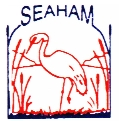 